Российская Федерация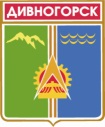 Администрация города ДивногорскаКрасноярского краяП О С Т А Н О В Л Е Н И Е19.07.2016	                                         г.Дивногорск                     		№ 137пО внесении  изменений в постановление администрациигорода Дивногорска от  24.01.2011   № 18п (в редакциях от 18.08.2011, 29.11.2011, 07.06.2012, 29.08.2013, 04.02.2015, 16.02.2016) «Об утверждении порядкасноса зеленых насаждений на территории города Дивногорска»В связи с кадровыми изменениями и руководствуясь статьей 53 Устава города,ПОСТАНОВЛЯЮ:1. Приложение 2 к постановлению администрации города Дивногорска от 24.01.2011 № 18п (в редакциях от 18.08.2011, 29.11.2011, 07.06.2012, 29.08.2013, 04.02.2015, 16.02.2016) «Об утверждении порядка сноса зеленых насаждений на территории города Дивногорска» изложить в новой редакции согласно приложению.         2. Контроль за исполнением данного постановления возложить на заместителя Главы города В.И. Урупаху.Глава города                                                                                    Е.Е. Оль                                                                          Приложение к постановлению администрации города от 19.07.2016                                   № 138п                                                                                   «Приложение № 2 к постановлению                                                                                        администрации города от 24.01.2011 № 18пСостав комиссии по обследованию земельных участков,на которых предполагается снос зеленых насажденийШкоморода Н.В. – начальник отдела архитектуры и градостроительства администрации города, председатель комиссии;Тимофеева З.А. – ведущий специалист отдела архитектуры и градостроительства администрации города, секретарь комиссии;Члены комиссии:Бодрова Р.М. – директор муниципального казенного учреждения «Городское хозяйство» города Дивногорска;Сморгон А.А. – председатель общественного Совета при Главе города (по согласованию)